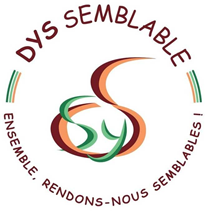 6 rue Le Corbusier - BP 102 - 97470 SAINT BENOITSIRET : 809 693 799 000 11 	 SIREN : 809 693 799Nom :  ......................................................................... Prénom :  .................................................................... Adresse : ............................................................................................................................................................ Code Postal :  ........................................................... Ville :  .......................................................................... Téléphone fixe : .......................................................     Téléphone portable : ................................................... E-mail : ................................................................................................................................................................. A des fins statistiques, merci de préciser : (*) cocher la case Avez-vous un enfant "DYS" ou autre trouble ?  Non   	Oui 	 Préciser ………......................... 	 Fait à ..........................................................................Date et Signature Bulletin à compléter et à retourner à :DYS SEMBLABLE - 6 rue Le Corbusier - BP 102 - 97 470 SAINT BENOIT Adhésion valable 1 an à partir de la date de versement de la cotisation Les informations recueillies sont nécessaires pour votre adhésion. Elles font l’objet d’un traitement informatique et sont destinées au secrétariat de l’association. En application des articles 39 et suivants de la loi du 6 janvier 1978 modifiée, l’adhérent bénéficie d’un droit d’accès et de rectification aux informations qui le concernent. BULLETIN D’ADHESION et/ou DE SOUTIENVotre composition familiale COUPLE(*)PARENT ISOLE  (*)NOMBRE D’ENFANTS A CHARGENOMBRE D’ENFANTS A CHARGEAges des personnesJe souhaite soutenir l'association DYS SEMBLABLE en versant : Une adhésion annuelle de 20€ (couple et/ou famille)Une adhésion annuelle de 10€ (majeur, personne isolée) Un don de ..............................................................Mode de paiement 	    Hello Association                                 Espèce  	  	  Chèque n° ......................................................................................   	(Libellé à l'ordre de DYS SEMBLABLE)  	Virement sur le compte de la Banque Postale DYS Semblable  